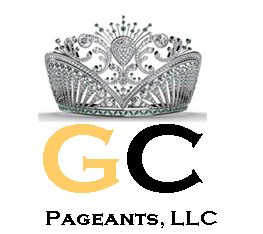 Miss & Teen Golden Corner/Lake Keowee/Mountain LakesJuly 27, 2013Walhalla High School (WHS)151 Razorback Lane, Walhalla, SC 29691SCHEDULE OF EVENTS12:00 PM 		Registration – WHS Lobby			Tickets go on sale for one hour in lobby12:30 PM		Contestants’ Orientation 1:00  PM 		Move to dressing area & prep / freshen up1:30  PM		Teen Interviews – WHS Library2:30  PM 		Miss Interviews – WHS Library 3:30 – 5:30 PM 	Rehearsal - All Contestants 			(Fruit / Water / Light Snacks will be served) 7:00  PM 		All contestants report backstage  All chaperones must leave dressing room Tickets on sale in lobby Doors open for general admission7:30	PM		SHOWTIME!  